Formularz ofertowy część V – ul. Sarmacka 109 (bud. nr 3)Cena brutto za całość przedmiotu zamówienia ......................................................................... złData:...........................................--------------------------------------------------		        										-----------------------------------------Imiona i nazwiska osób uprawnionych												Podpisy osób uprawnionych do reprezentowania Wykonawcy													do reprezentowania Wykonawcy RysunekOpisIlość sztukNazwa producenta/ Marka/ Model/ TypCena brutto(ilość sztuk x cena brutto 1 sztuki)Wartość brutto(ilość sztuk x cena brutto 1 sztuki)B1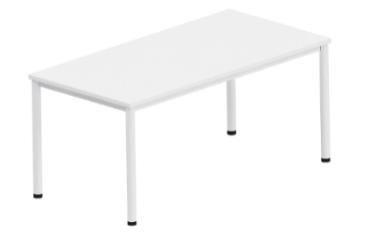 Biurko ramowe, nogi okrągłe, blat 140 x 80 cm Wysokość 74 cm- Atest wytrzymałościowy , atest higieniczny- Protokół oceny ergonomicznej zgodnie z rozporządzeniem9B2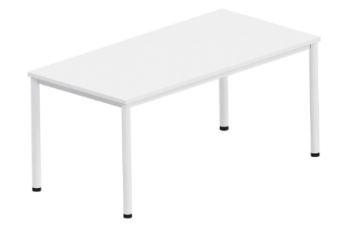 Biurko ramowe, nogi okrągłe, blat 120 x 80 cm Wysokość 74 cm- Atest wytrzymałościowy , atest higieniczny- Protokół oceny ergonomicznej zgodnie z rozporządzeniem6S1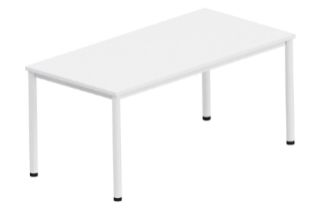 Stół ramowy, nogi okrągłe, blat 120 x 70 cm Wysokość 76 cm1S2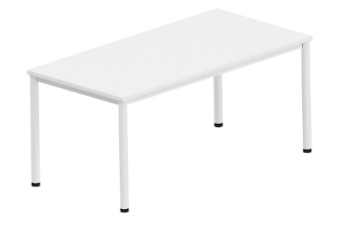 Stół ramowy, nogi okrągłe, blat 130 x 70 cm Wysokość 76 cm6S3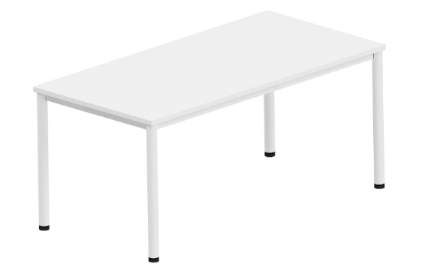 Stół ramowy, nogi okrągłe,blat 160 x 50 cm Wysokość 110 cm1S4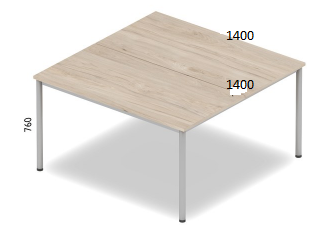 Stół ramowy, nogi okrągłe, blat 140 x 140 cm Wysokość 76 cm3S5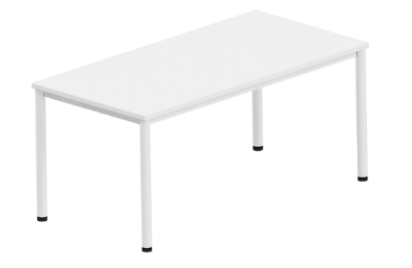 Stół ramowy, nogi okrągłe, blat 140 x 80 cm Wysokość 75 cm3S6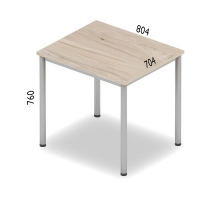 Stół ramowy, nogi okrągłe, blat 70 x 80 cm Wysokość 75 cm2St1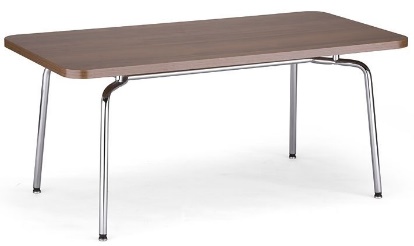 Stół niski gościnnyblat 110 x 55 cm, wys. 46 cm1Kt2bz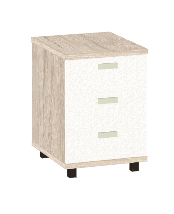 Kontener mobilny podbiurkowy bez zamkaWys. 60 cmSzer. 43 cm Głęb. 50 cm14Kt2z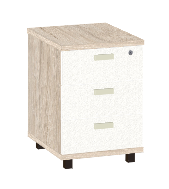 Kontener mobilny podbiurkowy z zamkiemWys. 60 cmSzer. 43 cm Głęb. 50 cm3Kr1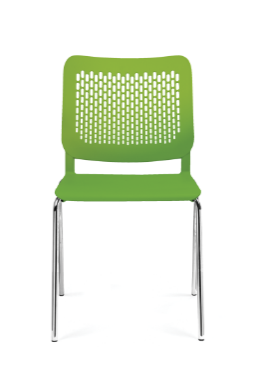 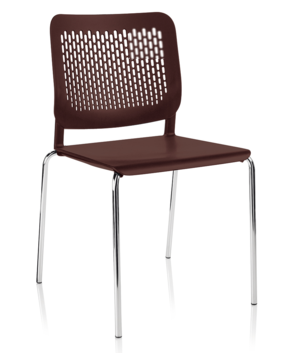 Krzesło w całości z tworzywa , rama i nogi chrom.Składowanie 8 sztuk.Kr1, Kr2 i Kr3 – ta sama rodzina krzeseł22Kr2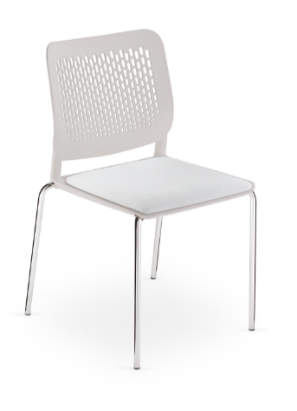 Krzesło w całości z tworzywa , rama i nogi chrom.Na siedzisku tapicerowana poduszka wykonana z wysokoodpornej zmywalnej tapicerkiSkładowanie 8 sztukKr1, Kr2 i Kr3 – ta sama rodzina krzeseł16Kr3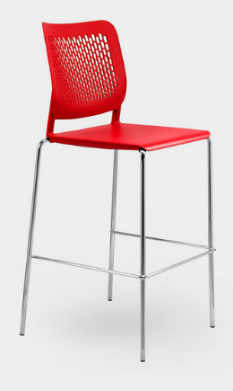 Krzesło w całości z tworzywa , rama i nogi chrom.Wysokość siedziska 75 cm.Kr1, Kr2 i Kr3 – ta sama rodzina krzeseł3F1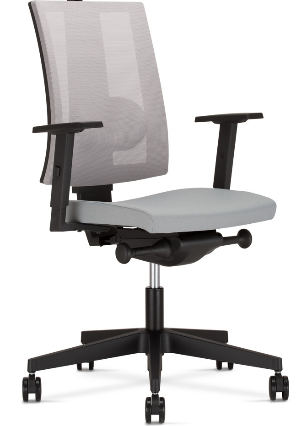 Fotel obrotowy oparcie mesh – siatkaMechanizm synchroniczny, regulowana wysokość siedziska , regulowana wysokość podłokietników, regulowana wysokość oparcia.Kółka do podłóg twardychProtokół oceny ergonomicznej zgodnie z rozporządzeniem MPiPS17F2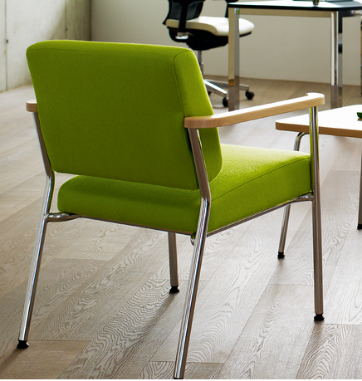 Fotel z drewnianymi podłokietnikami. Siedzisko i oparcie tapicerowane w całości. Rama i nogi chromowane. Siedzisko i oparcie wykonane z gąbki o dużej gęstości i grubości.Tapicerka zmywalna o dużych parametrach wytrzymałości.Szerokość całkowita 64 cmGłębokość całkowita65 cmWysokość siedziska 46 cmTapicerka foteli F2 – 3 sztuki żółty VL6012, 3 sztuki pomarańcz VL6019, 6 sztuk zieleń typu VL50014F3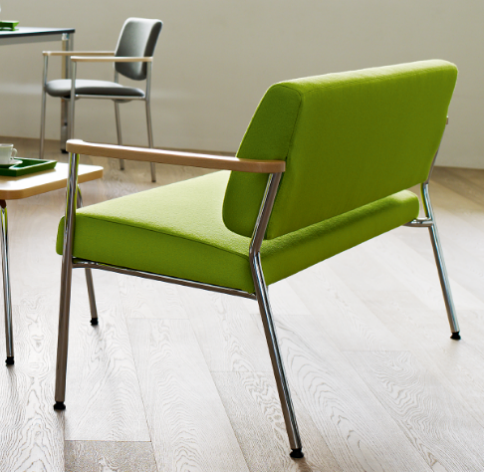 Sofa z drewnianymi podłokietnikami. Siedzisko i oparcie tapicerowane w całości. Rama i nogi chromowane. Siedzisko i oparcie wykonane z gąbki o dużej gęstości i grubości.Tapicerka zmywalna o dużych parametrach wytrzymałości.Szerokość całkowita 130 cmGłębokość całkowita65 cmWysokość siedziska 46 cm1F4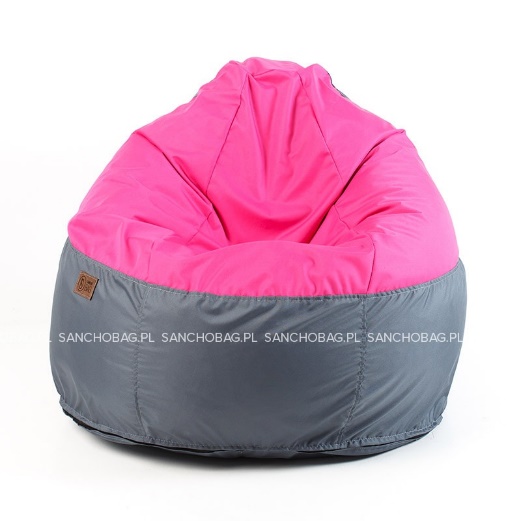 Pufa dla dorosłych o wymiarach:100 x 100 x 100 cm.Worek wewnętrzny wypełniony kulkami z atestowanego tworzywa – atest PZH.Zewnętrzny worek zamykany na zamek, łatwy do zdjęcia i wyprania.Tkanina worka zewnętrznego o dużej odporności na zaplamienia, musi posiadać świadectwo z badań chemicznych na zawartość substancji toksycznych, dopuszczający do stosowania w miejscach użyteczności publicznych.16KM1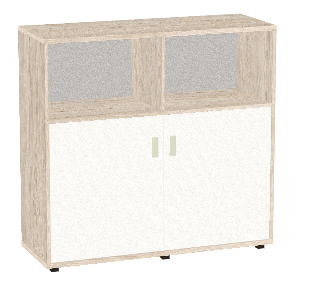 Komoda bez zamkaSzerokość 120 cmGłębokość 43 cmWysokość 115 cmWyposażenie – 1 półka przestawna2KM2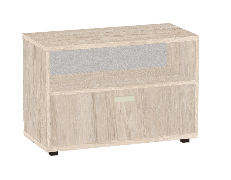 Komoda niska bez zamka1 szuflada + 1 półka otwartaSzerokość 80cmGłębokość 36 cmWysokość 55 cmwysokość wewnętrzna półki 20 cmwysokość szuflady 25cm1KM3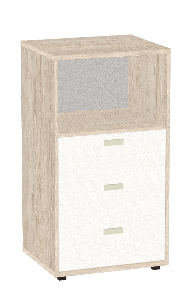 Komoda 3 szuflady bez zamka z otwartą półkąszer. 60 cm głęb. 50 cm  wys. 112 cmTył komody wykonany z płyty dwustronnie laminowanej grubości min. 12 mm.8KM4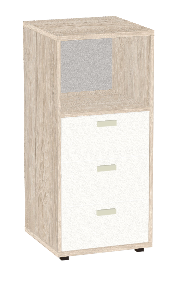 Komoda 3 szuflady bez zamka z otwartą półkąszer. 50 cm głęb. 50 cm  wys. 112 cmTył komody wykonany z płyty dwustronnie laminowanej grubości min. 12 mm.6R1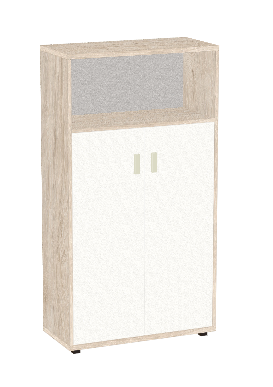 Regał bez zamka 4OH. Górna półka otwarta Szerokość 80 cmGłębokość 36 cmWysokość 159 cm2R2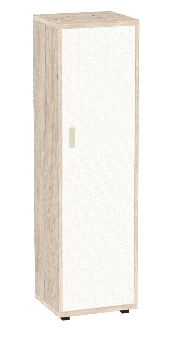 Regał bez zamka 4OH.Szerokość 40 cmGłębokość 36 cmWysokość 159 cm1R3z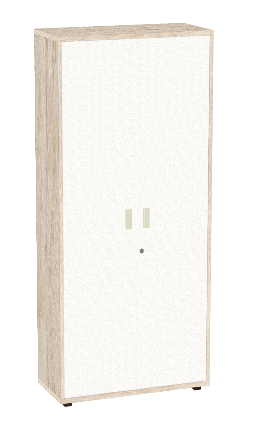 Szafa aktowa wysoka z zamkiem 5OHWewnątrz cztery przestawne półki.  Wieniec górny i dolny z płyty grubości 25 mm.Wys. 185 cm Szer. 80 cmGłęb. 36 cm2R4z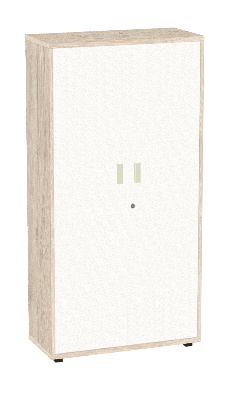 Szafa aktowa z zamkiem 4OHWys. 159 cm Szer. 80 cmGłęb. 36 cm2R5z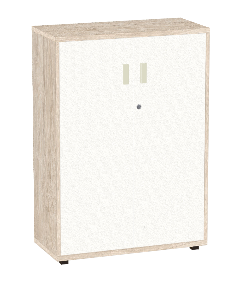 Szafa aktowa z zamkiem 3OHWys. 112 cm Szer. 80 cmGłęb. 36 cmWewnątrz dwie przestawne półki1SB1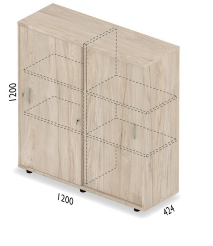 Szafka na buty bez zamkaWys. 120 cm Szer.120cmGłęb. 42 cmDrzwi przesuwne, wewnątrz w każdej części po trzy przestawne półki1SG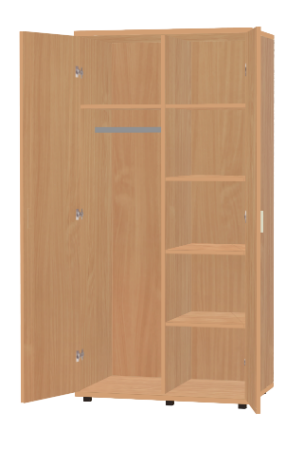 Szafa 2-drzwiowa bez zamkaSzerokość 90 cmGłębokość 55 cmWysokość 185 cmLewa część z półką i drążkiem o szerokości 45 cm, prawa część o szerokości  45 cm z czterema przestawnymi półkami.Na zewnętrznej stronie lewych drzwi lustro o wymiarach: 100 x 40 cm14S10Sz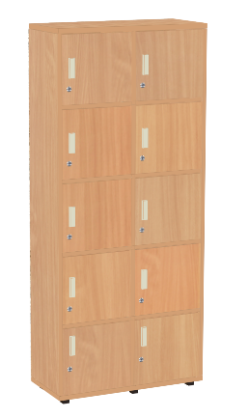 Szafa10-skrytkowa z zamkami.Szerokość 80 cmGłębokość 36 cmWysokość 185 cmDwa słupki po pięć skrytek równomiernie rozłożonych, każda z zamkiem.Tył szafy wykonany z płyty dwustronnie laminowanej grubości min. 12 mm.2S8Sz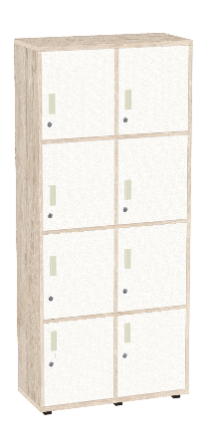 Szafa 8-skrytkowa z zamkami.Szerokość 80 cmGłębokość 36 cmWysokość 185 cmDwa słupki po cztery skrytki równomiernie rozłożonych, każda z zamkiem.Tył szafy wykonany z płyty dwustronnie laminowanej grubości min. 12 mm.1S10SMz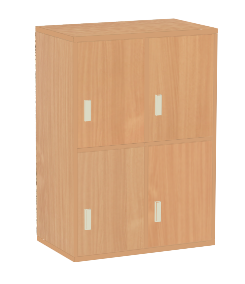 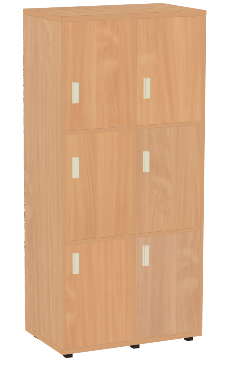 Szafa wysoka 10-skrytkowa  z zamkamiSzerokość 75 cmGłębokość 45 cmWysokość całkowita 268  cmKompletna szafa składa się z szafy dolnej 6-skrytkowej i górnej 4-skrytkowej2Ł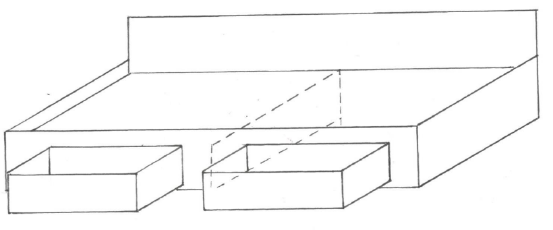 Łóżko przystosowane do materaca o wymiarach 200 cm x 90 cm. Całość z płyty melaminowanej grubości 18 mmDługość całkowita 204 cmSzerokość całkowita 94 cm wysokość 42 cm wysokość płyty bocznej dłuższej 70 cmWyposażone w dwie niezależnie wysuwane szuflady na kółkach podłogowych do podłóg twardych.Materac lezy na pełnej płyciePłyta laminowana melaminą min. 18 mm14MT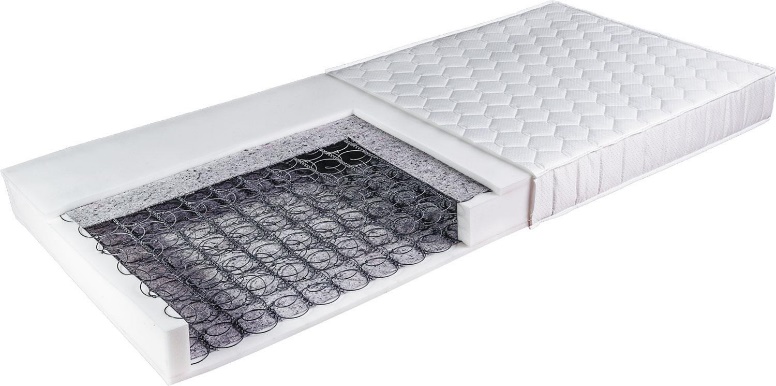 Materac  dwustronny średniej twardości sprężynowo piankowy o wymiarach: 200 cm x 90 cm x 17 cm.Pokrowiec z dżerseju, zapinany na zamek zdejmowany do prania.Atest PZHŚwiadectwo z badań na trudnozapalnośćŚwiadectwo zgodności z normą PN-EN 1725:2001 w zakresie wymagań wytrzymałościowych i bezpiecznych rozwiązań konstrukcyjnych.Dzianina pokrowca posiada Certyfikat OEKO-TEX® Standard 100.14AP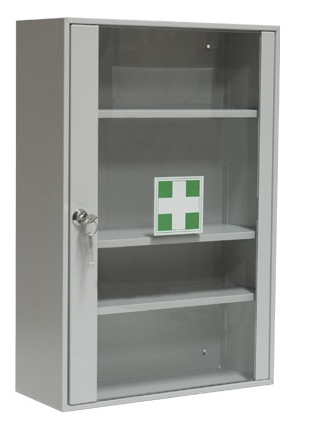 Apteczka metalowa zawieszana  z przeszkolonymi drzwiami, zamykana na zamekWysokość - 52 cmSzerokość - 35 cmGłębokość – 14 cmWewnątrz trzy przestawne półki1RM1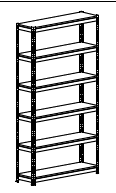 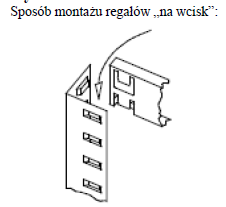 Regał metalowy magazynowy malowany proszkowo. Konstrukcja na zaczepy wciskowe. Sześć półek w tym jedna kryjąca. Wytrzymałość 1 półki 100 kg. Nogi muszą składać się z jednego elementu. Perforacja nóg co 30 mm półki można zamocować na dowolnie wybranej wysokości. Stopki z tworzywa.Wysokość 220 cmSzerokość 120 cmGłębokość 35 cm1Z1Zabudowa kuchenna (wycena bez sprzętu AGD)1___________Z2Zabudowa instalacji (instalację stanowią zawory + wodomierze)1___________Z3Zabudowa garderoby1___________Z4Zabudowa pralni (wycena bez sprzętu AGD)1___________SB2Szafa z drzwiami skrzydłowymi 80x42x120h1___________RysunekNazwa sprzętu / Opis pożądanych parametrówIlośćNazwa producenta/ Marka/ Model/ TypWartość brutto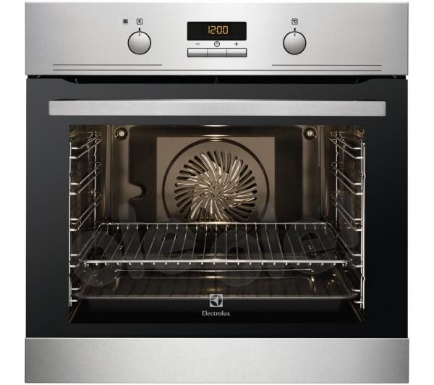 Piekarnik Wymiary (bez el. wystaj.) 59,4 x 59,4 x 56,7 cm Barwa frontu  srebrny-stal Pojemność minimum 72 litry Wykonanie piekarnika  szkło i stal nierdzewna Kontrola  elektroniczne - chowane pokrętła, przyciski na froncie piekarnika Elektroniczny programator, grill, termoobieg, co najmniej jedna półka na prowadnicach teleskopowych, „zimne drzwi”.1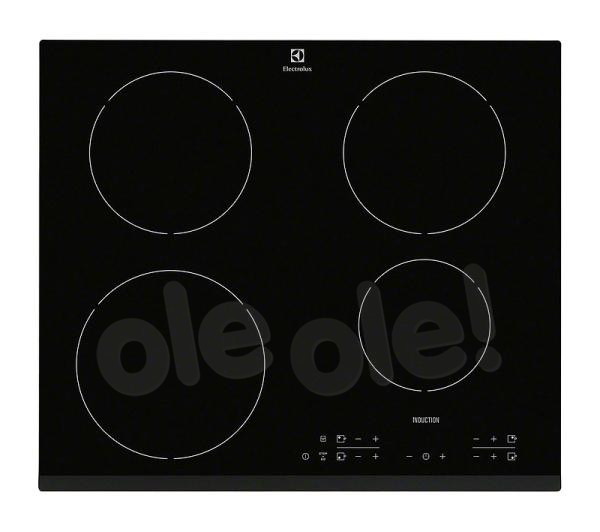 Płyta indukcyjna Wymiary (szer. x gł.)  59 x 52 cm Punkty grzewcze  4 pola indukcyjne Wykonanie płyty grzewczej  ceramiczne - szlif z przodu Barwa płyty grzewczej  czarny Kontrola płyty grzewczej  elektroniczne - dotykowe (sensorowe) na płycie grzewczej Automatyczne wyłączenie, blokada przed przypadkowym uruchomieniem, blokada przed zmiana ustawień1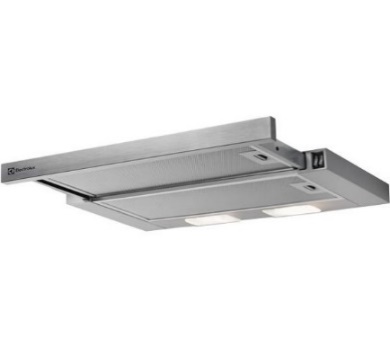 Pochłaniacz Wymiary (SxWxG)  60 x 17 x 28 cm Tryb działania  pochłaniacz, wyciąg Wydajność maksymalna  360 m3/h Poziom głośności maksymalna 68 dB Filtry przeciwtłuszczowe  aluminiowe Oświetlenie  ledowe 2x2 W Kontrola  mechaniczne Stal nierdzewna, 3 stopnie prędkości, uruchomienie okapu przez wysunięcie części pochłaniającej 1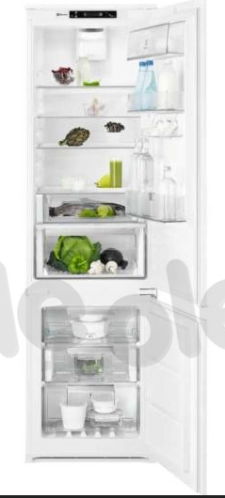 Chłodziarko-zamrażarka,  Klasa A++Wymiary (wys. x szer. x gł.)  188,4 x 54 x 54,9 cm Pojemność chłodziarki / zamrażarki  minimum 213 l / 60 l Bezszronowa (No Frost)   Inteligentny NoFrost Roczne zużycie prądu maksymalnie 235 kWh Szybkie chłodzenie / zamrażanie  tak / tak Dodatkowe opcje  funkcja "wakacje", komora świeżości Lodówka wyposażona w inteligentny NoFrost z wentylatorem FreeStore. Dzięki niemu w komorze chłodziarki utrzymywana jest większa wilgotność, nie ma konieczności przechowywania jedzenia w pudełkach. 1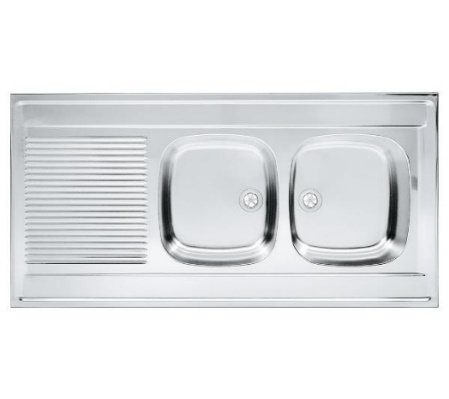 Zlewozmywak duży Rodzaj  nakładany Wymiary (szer. x głęb.)  1200 x 150 mm Barwa  srebrny Wykonanie  stal szlachetna len 1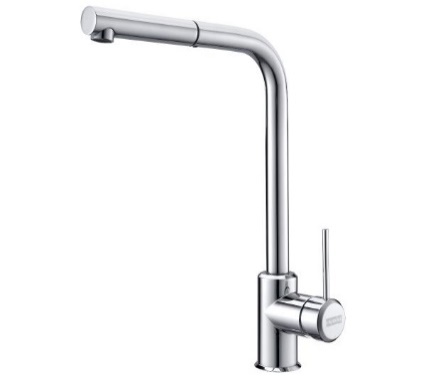 Bateria zlewozmywakowa (chrom)Rodzaj  stojąca Wykonanie korpusu  chromowe Barwa  chrom Mobilna wylewka  tak 1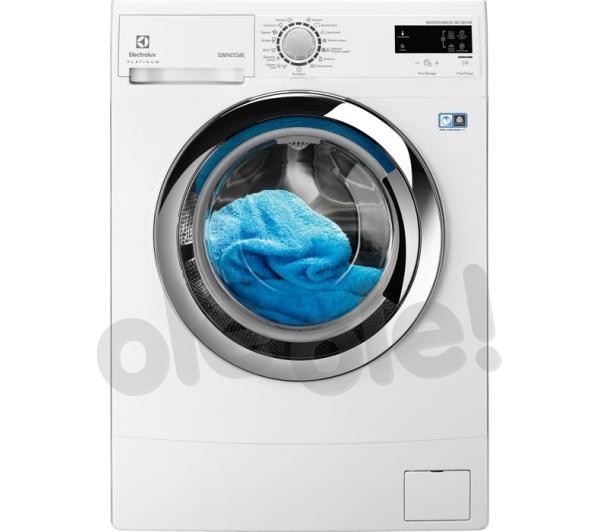 Pralka, Klasa A+++Typ załadunku  od przodu Wymiary (GxSxW)  38 x 60 x 85 cm Maksymalne obroty wirowania  co najmniej 1200 obr/min Wielkość załadunku minimum  6 kg silnik inverterowy Programy: bawełna, bielizna, firanki, jeans, koce, odświeżanie, pranie ręczne, syntetyki, szybki, wełnaDodatkowe funkcje: automatyka prania (Fuzzy Logic) , dodatkowe płukanie, możliwość skrócenia czasu prania (Time Manager), OptiSense System, równomierne rozłożenie ładunku w bębnie 1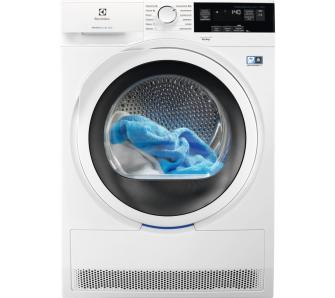 Suszarka, Klasa A++Wymiary (GxSxW)  60 x 60 x 85 cm Rodzaj suszarki  kondensacyjna System suszenia pompą cieplną  tak Wielkość załadunku minimum 8 kg Opóźniony program suszenia, blokada przedwczesnego otwarcia drzwi.Programy suszenia: bawełna, delikatny, do prasowania, do szafy, ekstra suche, kołdry, łatwe prasowanie, syntetyki, wełna, odświeżanie1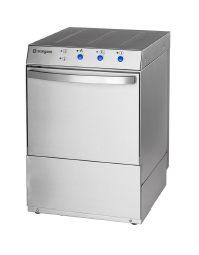 Zmywarko wyparzarka, uniwersalnaWymiary: kosze 500x500 mm, max wysokość mytych naczyń 320 mmmOpcje podstawowe: Sterowanie elektroniczne, funkcja wyparzania,Wykonana ze stali nierdzewnej, przystosowana do mycia talerzy, szkła, tac i pojemników, posiadająca jelitkowy dozownik płynu myjącego i nabłyszczającego, 2 pary ramion myjąco-płuczących (góra/dół), zamontowany uzdatniacz wody w celu ochrony przed osadzaniem się kamienia.Zużycie wody: maksymalnie 2,5l/cykl1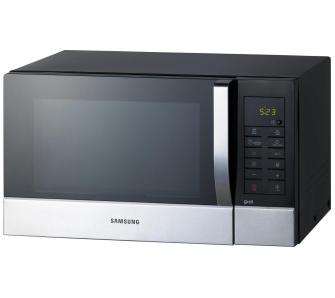 Mikrofala Pojemność minimum  23 litry Wymiary (GxSxW)  39 x 48,9 x 27,5 cm Sterowanie  elektroniczne Opcje podstawowe  grill, opiekanie na chrupko, podgrzewanie, rozmrażanie Moc mikrofal  800 W Moc grilla  1100 W 1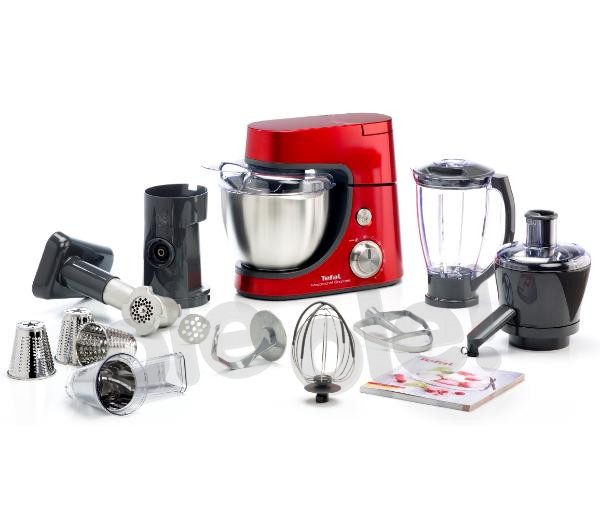 Robot kuchenny wielozadaniowy Moc silnika  900 W Pojemność misy roboczej minimum  4,6 litra Wyposażenie: hak do zagniatania ciasta, instrukcja obsługi w języku polskim, karta gwarancyjna, kielich do koktajli, końcówka do ubijania, łopatka, maszynka do mielenia, misa robocza z pokrywą, sokowirówka, szatkownica, tarcza do drobnego tarcia, tarcza do drobnych wiórków, tarcza do grubych wiórków, tarcza do tarcia ziemniaków.1